ใบความรู้ที่ 1 เรื่อง   เครื่องกลเครื่องกล (machines) หมายถึง อุปกรณ์ที่ช่วยผ่อนแรงหรืออำนวยความสะดวก หรือทั้งช่วยผ่อนแรงและอำนวยความสะดวกเครื่องกล เป็นอุปกรณ์ที่ช่วยให้การทำงานสะดวกขึ้นหรือช่วยในการผ่อนแรง เครื่องกลที่จัดเป็นเครื่องกลอย่างง่าย ได้แก่ คาน รอก พื้นเอียง ลิ่ม สกรู และล้อกับเพลา โดยการทำงานใช้ หลักการของงาน และสมดุลกลประกอบการพิจารณาประสิทธิภาพและการได้เปรียบเชิงกลของเครื่องกลอย่างง่าย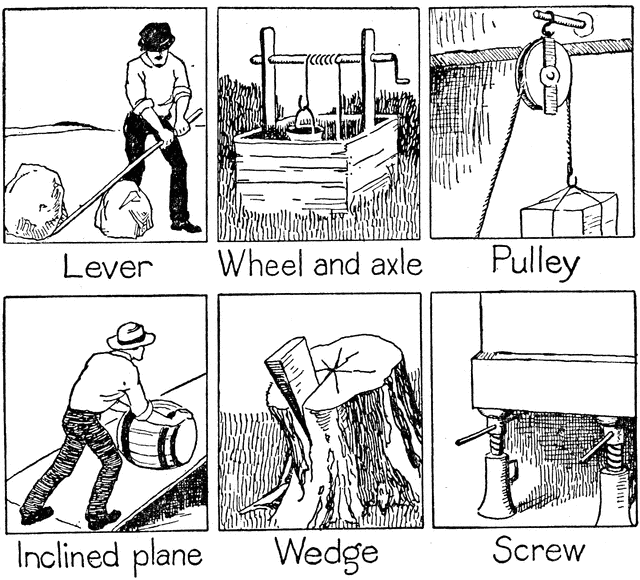 ประเภทของเครื่องกล เครื่องกลแบ่งเป็นหลายประเภท เช่น รอก คาน พื้นเอียง ลิ่ม สกรู ล้อและเพลารอก (pulley) เป็นเครื่องกลที่ใช้สำหรับยกของขึ้นที่สูงหรือหย่อนลงไปในที่ต่ำ รอกมีลักษณะเป็นล้อมหมุนได้คล่องรอบตัว และมีเชือกพาดล้อสำหรับยกตัวและดึงวัตถุ รอก แบ่งเป็น 2 ประเภท คือ รอกเดี่ยวและรอกพวงรอกเดี่ยว แบ่งเป็น รอกเดี่ยวตายตัว และรอกเดี่ยวเคลื่อนที่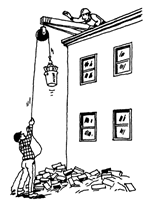 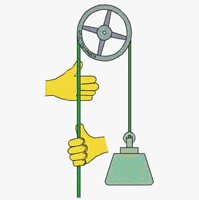 รอกเดี่ยวตายตัว เป็นรอกที่ตรึงติดอยู่กับที่ ใช้เชือกหนึ่งเส้นพาดรอบล้อโดยปลายข้างหนึ่งผูกติดกับวัตถุ ปลายอีกข้างหนึ่งใช้สำหรับดึง เมื่อดึงวัตถุขึ้นในแนวดิ่ง แรงที่ใช้ดึงจะมีค่าเท่ากับน้ำหนักของวัตถุ รอกเดี่ยวตายตัวไม่ช่วยผ่อนแรงแต่สามารถอำนวยความสะดวกในการทำงาน ตัวอย่างเช่น การชักธงชาติขึ้นสู่ยอดเสา การลำเลียงวัสดุอุปกรณ์ที่ใช้ในการก่อสร้างขึ้นที่สูงสูตรที่ใช้ คำนวณ
E = W
E = แรงความพยายาม หรือแรงที่ใช้ดึงวัตถุ (นิวตัน)
W = แรงต้านทานหรือน้ำหนักของวัตถุ (นิวตัน)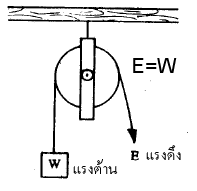 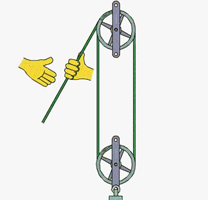 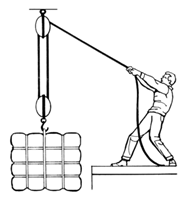 รอกเดี่ยวเคลื่อนที่ เป็นรอกที่เคลื่อนที่ได้ขณะที่ใช้งาน วัตถุผูกติดกับตัวรอกใช้เชือกหนึ่งเส้นพาดรอบล้อโดยปลายข้างหนึ่งผูกติดกับเพดาน ปลายอีกข้างหนึ่งใช้สำหรับดึง เมื่อดึงวัตถุขึ้นในแนวดิ่งแรงที่ใช้ดึงมีค่าเท่ากับครึ่งหนึ่งของน้ำหนักของวัตถุ รอกเดี่ยวเคลื่อนที่เป็นเครื่องกลที่ช่วยผ่อนแรง
สูตรที่ใช้ คำนวณ
E = W/2
E = แรงความพยายาม หรือแรงที่ใช้ดึงวัตถุ (นิวตัน)
W = แรงต้านทานหรือน้ำหนักของวัตถุ (นิวตัน)


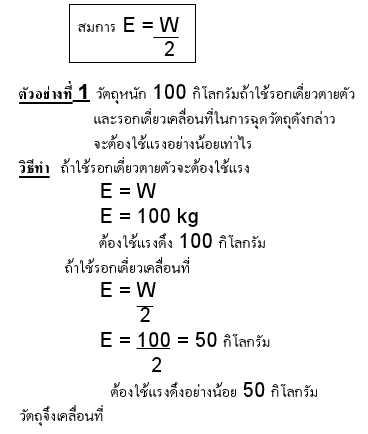 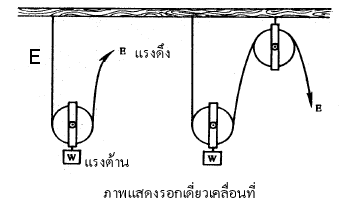 รอกพวง รอกพวงแบ่งเป็น 3 ระบบ คือ รอกพวงระบบที่ 1 ระบบที่ 2 และระบบที่ 3รอกพวงระบบที่ 1 ประกอบด้วยรอกเดี่ยวเคลื่อนที่หลายตัว รอกแต่ละตัวมีเชือกคล้องหนึ่งเส้น โดยปลายข้างหนึ่งผูกติดกับเพดาน ปลายอีกข้างหนึ่งผูกกับรอกตัวถัดไป วัตถุผูกติดกับรอกตัวล่างสุด เชือกที่คล้องรอบรอกตัวบนสุดใช้สำหรับดึง
สูตรที่ใช้ คำนวณ
E = W/2n
E = แรงความพยายาม หรือแรงที่ใช้ดึงวัตถุ (นิวตัน)
W = แรงต้านทานหรือน้ำหนักของวัตถุ (นิวตัน)
n = จำนวนรอกเดี่ยวเคลื่อนที่
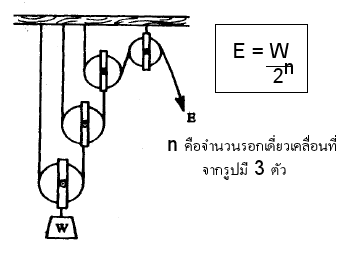 รอกพวงระบบที่ 2 ประกอบด้วยรอก 2 ตับ ตับบนแขวนติดเพดาน วัตถุผูกติดกับรอกตัวล่างสุด ของตับล่าง ใช้เชือกเส้นเดียวคล้องรอบรอกทุกตัว โดยปลายข้างหนึ่งผูกติดกับรอกตัวล่างสุดของตัวบน หรือตัวบนสุดของตับล่างปลายอีกข้างหนึ่งใช้สำหรับดึง
สูตรที่ใช้ คำนวณ
E = แรงความพยายาม หรือแรงที่ใช้ดึงวัตถุ (นิวตัน)
W = แรงต้านทานหรือน้ำหนักของวัตถุ (นิวตัน)
n = จำนวนรอก
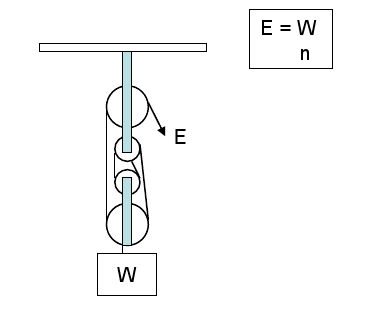 รอกพวงระบบที่ 3 ประกอบด้วยรอกเดียวตายตัว 1 ตัว ที่เหลือเป็นรอกเดี่ยวเคลื่อนที่ ปลายข้างหนึ่งของเชือกที่คล้องรอบรอกทุกตัวผูกติดกับคานตรงอันหนึ่งวัตถุผูกติดกับคานนี้ ปลายอีกข้างหนึ่งของเชือกผูกกับรอกตัวถัดไป เหลือปลายสุดท้ายใช้สำหรับดึง

สูตรที่ใช้ คำนวณ
E = แรงความพยายาม หรือแรงที่ใช้ดึงวัตถุ (นิวตัน)
W = แรงต้านทานหรือน้ำหนักของวัตถุ (นิวตัน)
n = จำนวนรอกเดี่ยวเคลื่อนที่

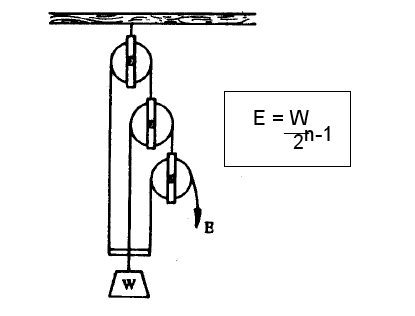 ให้นักเรียนพิจารณาระบบรอกดังรูป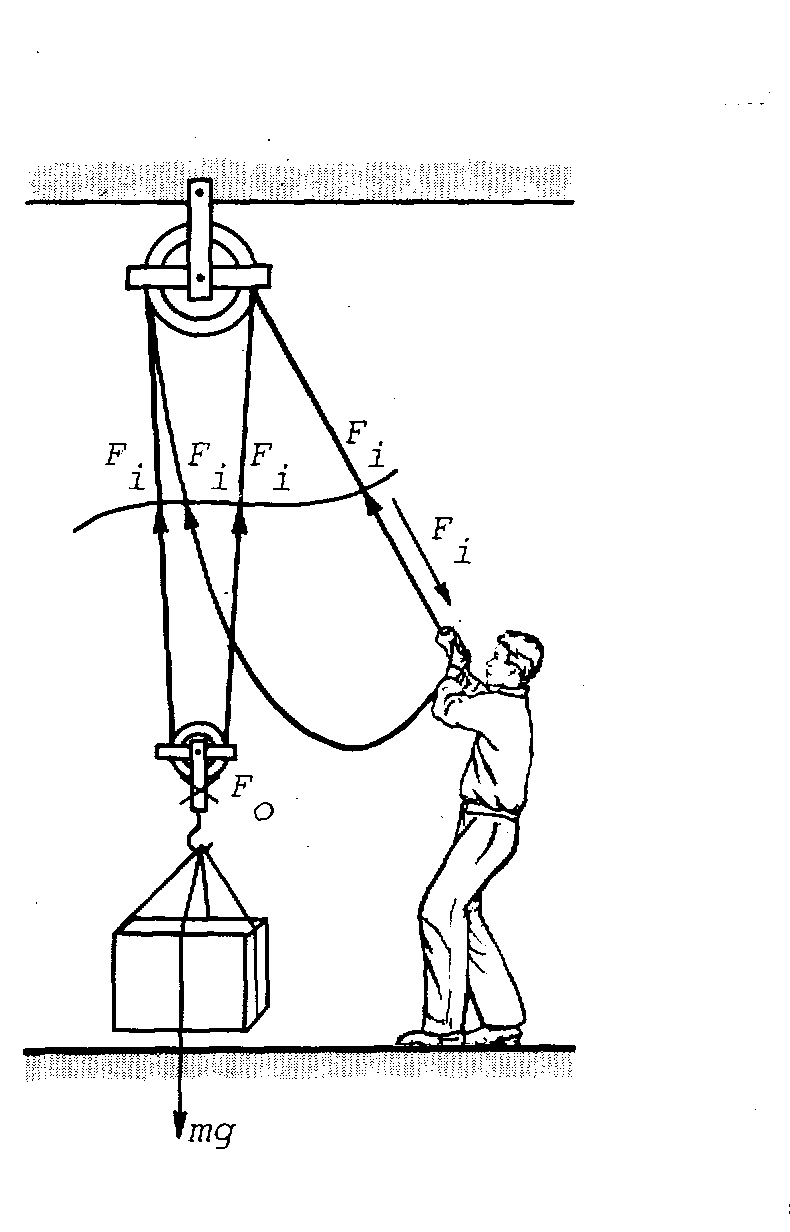 ออกแรง  F1  ในการดึงโซ่ ให้โซ่เคลื่อนที่ลงได้  Si  ทำให้กล่องวัตถุเคลื่อนที่ขึ้นได้  SO  โดยแรงดึงกล่องเท่ากับ  FO	พิจารณาแรงที่กล่อง	เนื่องจากเป็นโซ่เส้นเดียวกัน  ดังนั้น ความตึงในโซ่เส้นเดียวกันมีค่าเท่ากันเท่ากับแรง Fi  ด้วย  จากรูป จะได้ 		FO   =    4Fi		และ		FO   =    mg	เมื่อโซ่ถูกดึงให้เคลื่อนที่ลงได้  Si  วัตถุเคลื่อนที่ขึ้นได้  SO  จะได้ความสัมพันธ์ระหว่าง  Si และ SO ดังนี้			Si     =    4SO	งานที่ให้แก่เครื่องกล		Wi    =  FiSi	งานที่เครื่องกลให้ออกมา		WO   =   FOSO	- ถ้าระบบรอกมีประสิทธิภาพ  100%  จะได้		งานที่ให้แก่เครื่องกล     =  งานที่เครื่องกลให้ออกมา				Wi      =     WO			        FiSi        =       FOSO	- ถ้าระบบรอกมีความฝืดจะให้ประสิทธิภาพไม่ถึง 100 %  เราหาประสิทธิภาพได้ดังนี้	เปอร์เซ็นต์ของประสิทธิภาพ Eff   =    	ดังนั้น                                   Eff   =        =     	อัตราส่วนระหว่าง    เรียก  การได้เปรียบเชิงกลปรากฎ (AMA)	อัตราส่วนระหว่าง    เรียก  การได้เปรียบเชิงกลจริง (IMA) 	- ถ้าระบบรอกไม่มีความฝืดจะมีประสิทธิภาพ  100 %  จะได้			    =         หรือ   FO     =     	- ถ้าระบบรอกมีความฝืดจะให้ประสิทธิภาพไม่ถึง 100%  จะได้			Eff   	=        =   				=   				=     ตัวอย่างที่ 1 ประสิทธิภาพของรอก 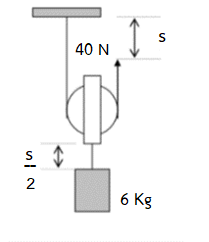 วิธีทำ 1. หางานที่ได้รับจากรอก จากสมการ  แทนค่าจะได้  ให้ระยะทางที่วัตถุเคลื่อนที่ได้คือ (s/2) 2. หางานที่ให้จากรอก จากสมการ แทนค่าจะได้                       ประสิทธิภาพของรอกตอบ ประสิทธิภาพของรอก  = 75 % 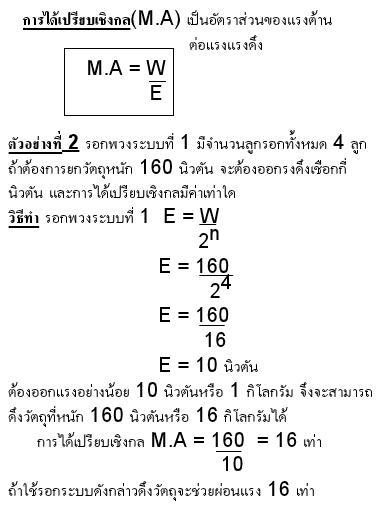 2. คาน (lever)
แรง (force) คือ อำนาจอย่างหนึ่งซึ่งสามารถทำให้หรือพยายามทำให้วัตถุเปลี่ยนภาวะจากการหยุดนิ่ง เป็นการเคลื่อนที่ หรือภาวะจากการเคลื่อนที่เป็นการหยุดนิ่ง หน่วยของแรง แรงมีหน่วยเป็นนิวตัน (N)
ผลของแรง
แรงทำให้วัตถุเคลื่อนที่ตามแนวแรง เกิดเป็นงาน แรงทำให้วัตถุหมุนรอบจุดๆ หนึ่ง เกิดเป็น โมเมนต์
งาน (work) หมายถึง ผลคูณของแรงกับระยะทางที่วัตถุเคลื่อนที่ไปตามแนวแรง หรือ งาน = แรง × ระยะทางที่วัตถุเคลื่อนที่ได้ตามทิศทางของแนวแรง หน่วยของงาน งานมีหน่วยเป็น นิวตันเมตร หรือจูล ถ้าออกแรงกระทำต่อวัตถุแล้ววัตถุไม่เคลื่อนที่ หรือวัตถุเคลื่อนที่ไปในทิศทางที่ตั้งฉากกับแนวแรงที่กระทำกับวัตถุ จะไม่มีงานเกิดขึ้นจากแรงนั้น

โมเมนต์ (moment) หมายถึง ผลคูณของแรงกับระยะทางตั้งฉากจากจุดหมุนไปยังแนวแรง หรือ
โมเมนต์ = แรง × ระยะทางตั้งฉากจากจุดหมุนไปยังแนวแรง
หน่วยของโมเมนต์ โมเมนต์มีหน่วยเป็น นิวตันเมตร  โมเมนต์มี 2 ชนิด คือ
โมเมนต์ตามเข็มนาฬิกาและโมเมนต์ทวนเข็มนาฬิกา
กฏของโมเมนต์
เมื่อวัตถุชิ้นหนึ่งถูกกระทำด้วยแรงหลายแรง แล้ววัตถุนั้นอยู่ในภาวะสมดุลจะได้ว่า
ผลรวมของโมเมนต์ตามเข็มนาฬิกา = ผลรวมของโมเมนต์ทวนเข็มนาฬิกา
W = แรงความต้านทานหรือน้ำหนักของวัตถุ
E = แรงความพยายาม
F = จุดหมุนหรือจุดฟัลครัม
a = ระยะทางตั้งฉากระหว่างจุดหมุนถึงแรงความต้านทาน
b = ระยะทางตั้งฉากระหว่างจุดหมุนถึงแรงความพยายาม
ถ้าคาน AB อยู่ในภาวะสมดุลจะได้
โมเมนต์ทวนเข็มนาฬิกา = โมเมนต์ตามเข็มนาฬิกา
คาน คือ วัตถุที่ยาว แข็ง อาจตรงหรืองอก็ได้ และหมุนรอบจุดหมุนได้เมื่อมีแรงภายนอกมากระทำ คานแบ่งเป็น 3 อันดับ โดยถือว่าจุดหมุนและแรงความพยายามเป็นเกณฑ์ในการแบ่ง ดังนี้
คานอันดับที่ 1 คือ คานที่มีจุดหมุน (F) อยู่ระหว่างแรงความพยายาม (E) และแรงต้านทาน (W)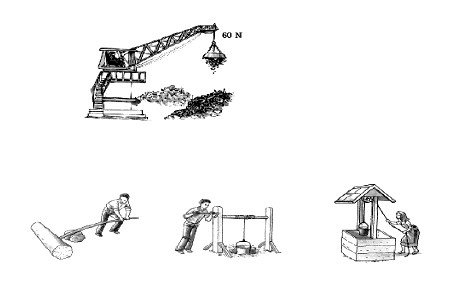 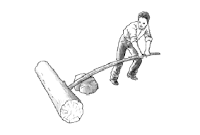 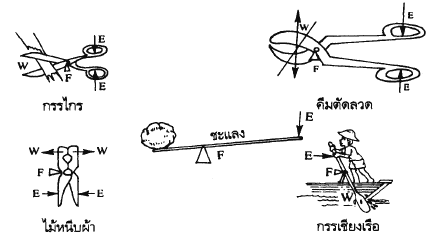 คานอันดับที่ 2 คือ คานที่มีแรงความต้านทาน (W) อยู่ระหว่างแรงความพยายาม (E)และจุดหมุน (F) 
คานอันดับที่ 3 คือ คานที่มีแรงความพยายาม (E) อยู่ระหว่างความต้านทาน (W) และจุดหมุน (F)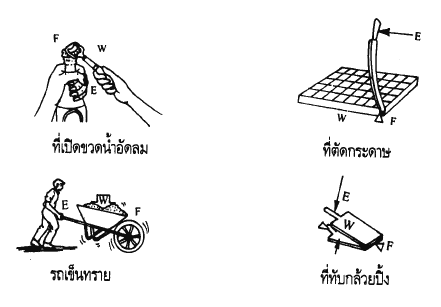 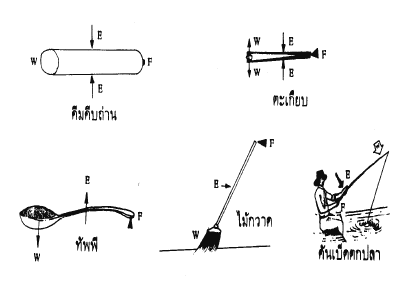 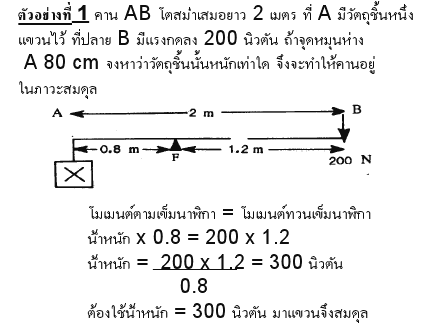 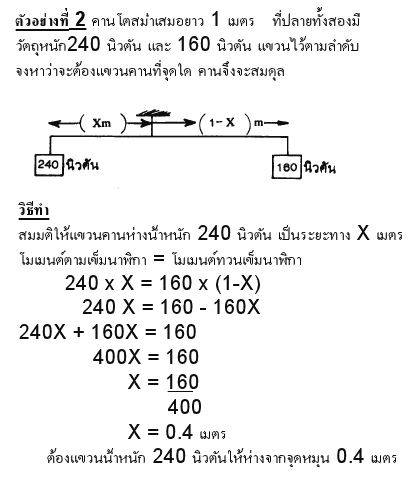 คานดีดคานงัด	คานงัดดังรูป  ออกแรง  F1  กดคาน ทำให้เคลื่อนที่ลงได้ระยะ   S1  ปลายคานงัดก้อนหินด้วยแรง  FO  ทำให้ก้อนหินเคลื่อนที่ขึ้นได้ระยะ  SO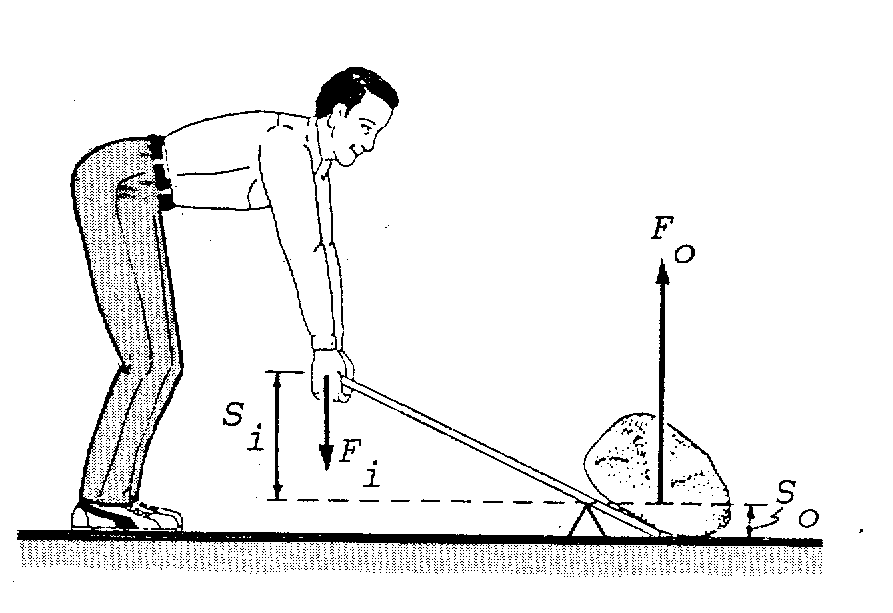 	ถ้าคานงัดไม่มีแรงเสียดทาน จะมีประสิทธิภาพ 100%	จากรูป  จะได้     	Wi     =   WO	แทนค่า		          FiSi      =       FOSO			               =     	การได้เปรียบเชิงกลปรากฏ  AMA  =  	การได้เปรียบเชิงกลจริง   IMA       =   พื้นเอียง (inclined plane)
พื้นเอียง คือ เครื่องกลที่ช่วยผ่อนแรง มีลักษณะเป็นไม้กระดานยาวเรียบ ใช้สำหรับพาดบนที่สูงเพื่อขนย้ายวัตถุขึ้นสู่ที่สูงโดยการลากหรือการผลัก ประโยชน์ของพื้นเอียง คือ ช่วยอำนวยความสะดวก และช่วยผ่อนแรงในการขนย้ายสิ่งของขึ้นหรือลงจากยานพาหนะสูตรที่ใช้คำนวณเรื่องพื้นเอียง
งานที่ให้กับเครื่องกล = งานที่ได้จากเครื่องกล
E d1 = W d2
E = แรงความพยายามหรือแรงที่ใช้ลากวัตถุ (นิวตัน)
d1 = ความยาวของพื้นเอียง (เมตร)
W = แรงความต้านทานหรือน้ำหนักของวัตถุ (นิวตัน)
d2 = ความสูงของพื้นเอียง

ตัวอย่างการคำนวณ นาย ก. ใช้พื้นเอียงยาว 8 เมตร วางพาดกำแพงสูง 2 เมตร โดยให้ปลายของพื้นเอียงอยู่บนกำแพงพอดี แล้วลากวัตถุหนัก 500 นิวตัน ขึ้นไปไว้บนกำแพง จงหาว่านาย ก ออกแรงเท่าใด
ให้ออกแรงลาก = X นิวตัน
งานที่ให้ = งานที่ได้
แรงที่ใช้ลาก × ความยาวพื้นเอียง = น้ำหนักวัตถุ × ความสูงพื้นเอียง
X × 8 = 500 × 2
X = 500 × 2 / 8 = 125 นิวตัน
แรงที่ออกเท่ากับ 125 นิวตัน